Socials 9 										           Ms. Carey 
Napoleon Quote Activity Name:_________________________
Date:__________________________
Block:_________________________
 
Using the following Napoleon Quotes, explain what Napoleon may have meant. Use Examples to support your ideas.1)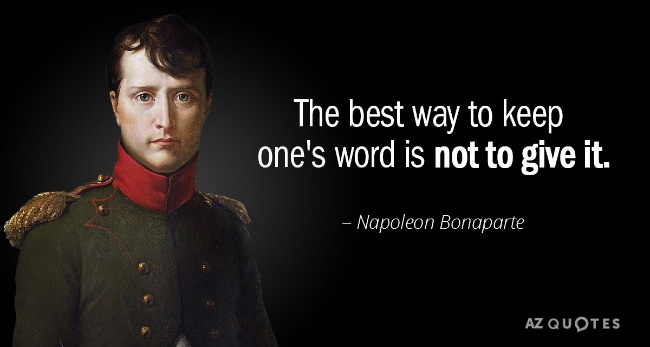 2) 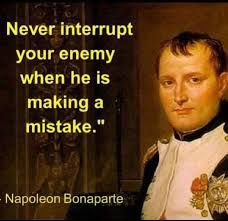 3) 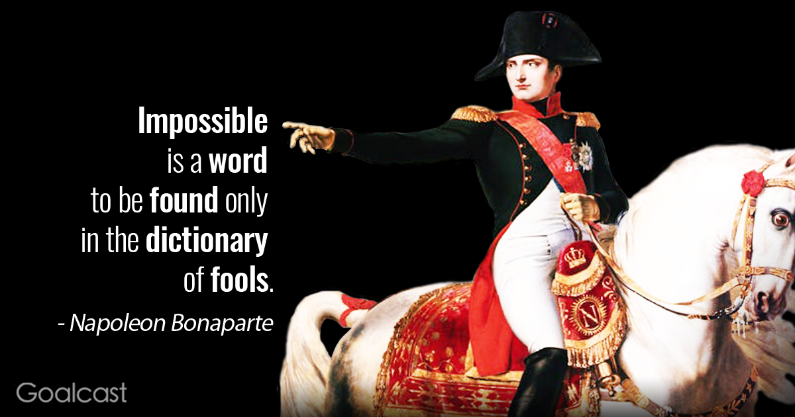 4) 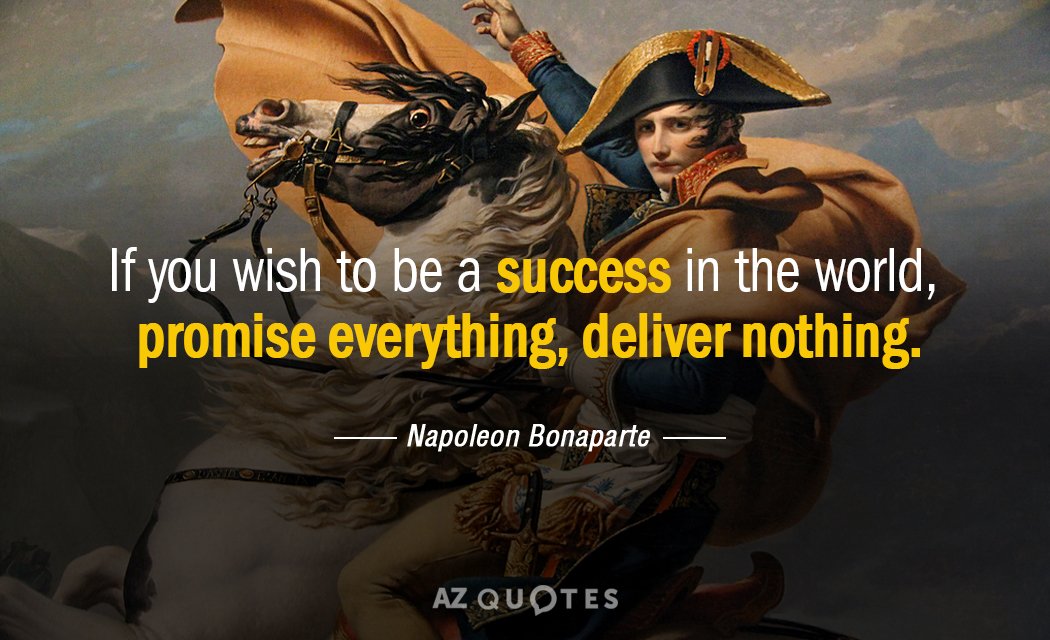 